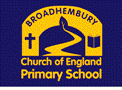 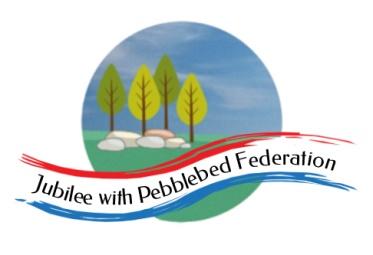                             Class 2 Home Learning for the week beginning 2nd November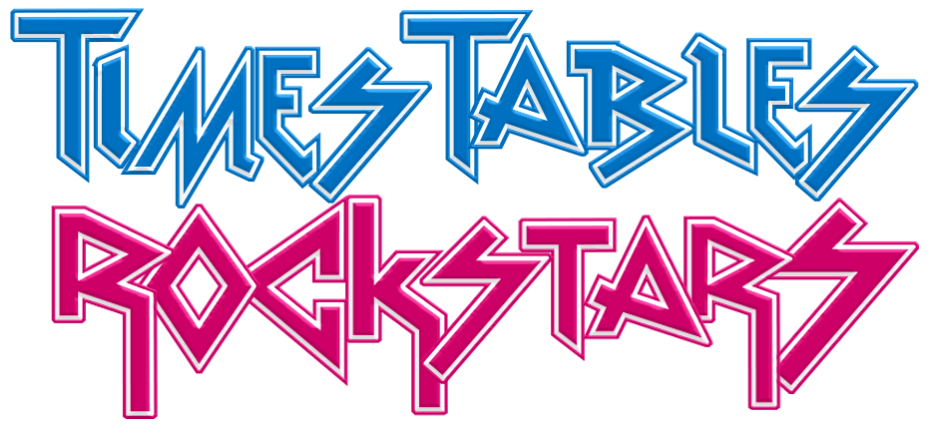 Spelling (30 mins)Reading (30 mins)Writing (1 hour)Writing (1 hour)Maths (45 mins)                                        when finishedMaths (45 mins)                                        when finishedAfternoon Project                              Monday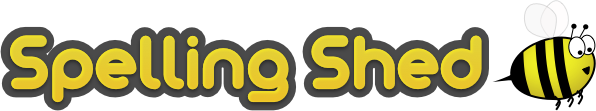 https://www.edshed.com/en-gb/login 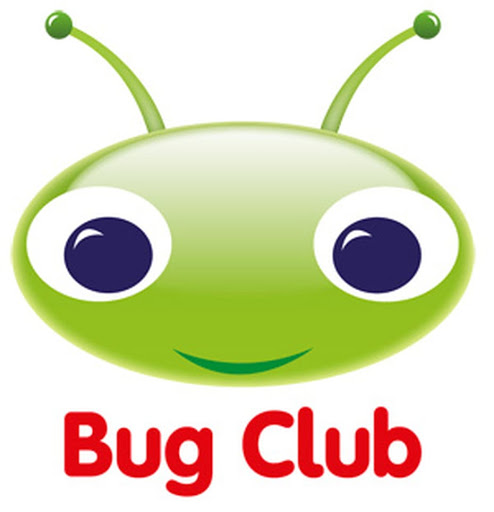 https://www.activelearnprimary.co.uk/login?c=0 Children normally with Miss Watts and Stellahttps://classroom.thenational.academy/lessons/to-identify-features-of-an-information-text-read-as-a-writer-74u6ae Children normally with Miss Watts and Miss Richardshttps://classroom.thenational.academy/lessons/to-learn-about-the-portia-spider-6hh3jd Children normally with Miss Watts and Stellahttps://classroom.thenational.academy/lessons/to-identify-features-of-an-information-text-read-as-a-writer-74u6ae Children normally with Miss Watts and Miss Richardshttps://classroom.thenational.academy/lessons/to-learn-about-the-portia-spider-6hh3jd Children that do maths in the piano roomhttps://classroom.thenational.academy/lessons/to-add-two-digit-numbers-and-ones-with-regrouping-6dgkad Year 3https://classroom.thenational.academy/lessons/adding-two-3-digit-numbers-without-regrouping-c4uk8r Year 4https://classroom.thenational.academy/lessons/subtracting-using-the-column-method-when-multiple-columns-require-regrouping-6xh34c Year 5https://classroom.thenational.academy/lessons/subtracting-using-the-column-method-6xj32d Year 6https://classroom.thenational.academy/lessons/subtracting-using-the-column-method-6xj32d Children that do maths in the piano roomhttps://classroom.thenational.academy/lessons/to-add-two-digit-numbers-and-ones-with-regrouping-6dgkad Year 3https://classroom.thenational.academy/lessons/adding-two-3-digit-numbers-without-regrouping-c4uk8r Year 4https://classroom.thenational.academy/lessons/subtracting-using-the-column-method-when-multiple-columns-require-regrouping-6xh34c Year 5https://classroom.thenational.academy/lessons/subtracting-using-the-column-method-6xj32d Year 6https://classroom.thenational.academy/lessons/subtracting-using-the-column-method-6xj32d Sciencehttps://classroom.thenational.academy/lessons/what-is-a-raw-material-6wtkcc Mondayhttps://www.edshed.com/en-gb/login https://www.activelearnprimary.co.uk/login?c=0 Children normally with Miss Watts and Stellahttps://classroom.thenational.academy/lessons/to-identify-features-of-an-information-text-read-as-a-writer-74u6ae Children normally with Miss Watts and Miss Richardshttps://classroom.thenational.academy/lessons/to-learn-about-the-portia-spider-6hh3jd Children normally with Miss Watts and Stellahttps://classroom.thenational.academy/lessons/to-identify-features-of-an-information-text-read-as-a-writer-74u6ae Children normally with Miss Watts and Miss Richardshttps://classroom.thenational.academy/lessons/to-learn-about-the-portia-spider-6hh3jd Children that do maths in the piano roomhttps://classroom.thenational.academy/lessons/to-add-two-digit-numbers-and-ones-with-regrouping-6dgkad Year 3https://classroom.thenational.academy/lessons/adding-two-3-digit-numbers-without-regrouping-c4uk8r Year 4https://classroom.thenational.academy/lessons/subtracting-using-the-column-method-when-multiple-columns-require-regrouping-6xh34c Year 5https://classroom.thenational.academy/lessons/subtracting-using-the-column-method-6xj32d Year 6https://classroom.thenational.academy/lessons/subtracting-using-the-column-method-6xj32d Children that do maths in the piano roomhttps://classroom.thenational.academy/lessons/to-add-two-digit-numbers-and-ones-with-regrouping-6dgkad Year 3https://classroom.thenational.academy/lessons/adding-two-3-digit-numbers-without-regrouping-c4uk8r Year 4https://classroom.thenational.academy/lessons/subtracting-using-the-column-method-when-multiple-columns-require-regrouping-6xh34c Year 5https://classroom.thenational.academy/lessons/subtracting-using-the-column-method-6xj32d Year 6https://classroom.thenational.academy/lessons/subtracting-using-the-column-method-6xj32d Sciencehttps://classroom.thenational.academy/lessons/what-is-a-raw-material-6wtkcc Mondayhttps://www.edshed.com/en-gb/login https://www.activelearnprimary.co.uk/login?c=0 Children normally with Miss Watts and Stellahttps://classroom.thenational.academy/lessons/to-identify-features-of-an-information-text-read-as-a-writer-74u6ae Children normally with Miss Watts and Miss Richardshttps://classroom.thenational.academy/lessons/to-learn-about-the-portia-spider-6hh3jd Children normally with Miss Watts and Stellahttps://classroom.thenational.academy/lessons/to-identify-features-of-an-information-text-read-as-a-writer-74u6ae Children normally with Miss Watts and Miss Richardshttps://classroom.thenational.academy/lessons/to-learn-about-the-portia-spider-6hh3jd Children that do maths in the piano roomhttps://classroom.thenational.academy/lessons/to-add-two-digit-numbers-and-ones-with-regrouping-6dgkad Year 3https://classroom.thenational.academy/lessons/adding-two-3-digit-numbers-without-regrouping-c4uk8r Year 4https://classroom.thenational.academy/lessons/subtracting-using-the-column-method-when-multiple-columns-require-regrouping-6xh34c Year 5https://classroom.thenational.academy/lessons/subtracting-using-the-column-method-6xj32d Year 6https://classroom.thenational.academy/lessons/subtracting-using-the-column-method-6xj32d Children that do maths in the piano roomhttps://classroom.thenational.academy/lessons/to-add-two-digit-numbers-and-ones-with-regrouping-6dgkad Year 3https://classroom.thenational.academy/lessons/adding-two-3-digit-numbers-without-regrouping-c4uk8r Year 4https://classroom.thenational.academy/lessons/subtracting-using-the-column-method-when-multiple-columns-require-regrouping-6xh34c Year 5https://classroom.thenational.academy/lessons/subtracting-using-the-column-method-6xj32d Year 6https://classroom.thenational.academy/lessons/subtracting-using-the-column-method-6xj32d Sciencehttps://classroom.thenational.academy/lessons/what-is-a-raw-material-6wtkcc Mondayhttps://www.edshed.com/en-gb/login https://www.activelearnprimary.co.uk/login?c=0 Children normally with Miss Watts and Stellahttps://classroom.thenational.academy/lessons/to-identify-features-of-an-information-text-read-as-a-writer-74u6ae Children normally with Miss Watts and Miss Richardshttps://classroom.thenational.academy/lessons/to-learn-about-the-portia-spider-6hh3jd Children normally with Miss Watts and Stellahttps://classroom.thenational.academy/lessons/to-identify-features-of-an-information-text-read-as-a-writer-74u6ae Children normally with Miss Watts and Miss Richardshttps://classroom.thenational.academy/lessons/to-learn-about-the-portia-spider-6hh3jd Children that do maths in the piano roomhttps://classroom.thenational.academy/lessons/to-add-two-digit-numbers-and-ones-with-regrouping-6dgkad Year 3https://classroom.thenational.academy/lessons/adding-two-3-digit-numbers-without-regrouping-c4uk8r Year 4https://classroom.thenational.academy/lessons/subtracting-using-the-column-method-when-multiple-columns-require-regrouping-6xh34c Year 5https://classroom.thenational.academy/lessons/subtracting-using-the-column-method-6xj32d Year 6https://classroom.thenational.academy/lessons/subtracting-using-the-column-method-6xj32d Children that do maths in the piano roomhttps://classroom.thenational.academy/lessons/to-add-two-digit-numbers-and-ones-with-regrouping-6dgkad Year 3https://classroom.thenational.academy/lessons/adding-two-3-digit-numbers-without-regrouping-c4uk8r Year 4https://classroom.thenational.academy/lessons/subtracting-using-the-column-method-when-multiple-columns-require-regrouping-6xh34c Year 5https://classroom.thenational.academy/lessons/subtracting-using-the-column-method-6xj32d Year 6https://classroom.thenational.academy/lessons/subtracting-using-the-column-method-6xj32d Sciencehttps://classroom.thenational.academy/lessons/what-is-a-raw-material-6wtkcc Mondayhttps://www.edshed.com/en-gb/login https://www.activelearnprimary.co.uk/login?c=0 Children normally with Miss Watts and Stellahttps://classroom.thenational.academy/lessons/to-identify-features-of-an-information-text-read-as-a-writer-74u6ae Children normally with Miss Watts and Miss Richardshttps://classroom.thenational.academy/lessons/to-learn-about-the-portia-spider-6hh3jd Children normally with Miss Watts and Stellahttps://classroom.thenational.academy/lessons/to-identify-features-of-an-information-text-read-as-a-writer-74u6ae Children normally with Miss Watts and Miss Richardshttps://classroom.thenational.academy/lessons/to-learn-about-the-portia-spider-6hh3jd Children that do maths in the piano roomhttps://classroom.thenational.academy/lessons/to-add-two-digit-numbers-and-ones-with-regrouping-6dgkad Year 3https://classroom.thenational.academy/lessons/adding-two-3-digit-numbers-without-regrouping-c4uk8r Year 4https://classroom.thenational.academy/lessons/subtracting-using-the-column-method-when-multiple-columns-require-regrouping-6xh34c Year 5https://classroom.thenational.academy/lessons/subtracting-using-the-column-method-6xj32d Year 6https://classroom.thenational.academy/lessons/subtracting-using-the-column-method-6xj32d Children that do maths in the piano roomhttps://classroom.thenational.academy/lessons/to-add-two-digit-numbers-and-ones-with-regrouping-6dgkad Year 3https://classroom.thenational.academy/lessons/adding-two-3-digit-numbers-without-regrouping-c4uk8r Year 4https://classroom.thenational.academy/lessons/subtracting-using-the-column-method-when-multiple-columns-require-regrouping-6xh34c Year 5https://classroom.thenational.academy/lessons/subtracting-using-the-column-method-6xj32d Year 6https://classroom.thenational.academy/lessons/subtracting-using-the-column-method-6xj32d Sciencehttps://classroom.thenational.academy/lessons/what-is-a-raw-material-6wtkcc Mondayhttps://www.edshed.com/en-gb/login https://www.activelearnprimary.co.uk/login?c=0 Children normally with Miss Watts and Stellahttps://classroom.thenational.academy/lessons/to-identify-features-of-an-information-text-read-as-a-writer-74u6ae Children normally with Miss Watts and Miss Richardshttps://classroom.thenational.academy/lessons/to-learn-about-the-portia-spider-6hh3jd Children normally with Miss Watts and Stellahttps://classroom.thenational.academy/lessons/to-identify-features-of-an-information-text-read-as-a-writer-74u6ae Children normally with Miss Watts and Miss Richardshttps://classroom.thenational.academy/lessons/to-learn-about-the-portia-spider-6hh3jd Children that do maths in the piano roomhttps://classroom.thenational.academy/lessons/to-add-two-digit-numbers-and-ones-with-regrouping-6dgkad Year 3https://classroom.thenational.academy/lessons/adding-two-3-digit-numbers-without-regrouping-c4uk8r Year 4https://classroom.thenational.academy/lessons/subtracting-using-the-column-method-when-multiple-columns-require-regrouping-6xh34c Year 5https://classroom.thenational.academy/lessons/subtracting-using-the-column-method-6xj32d Year 6https://classroom.thenational.academy/lessons/subtracting-using-the-column-method-6xj32d Children that do maths in the piano roomhttps://classroom.thenational.academy/lessons/to-add-two-digit-numbers-and-ones-with-regrouping-6dgkad Year 3https://classroom.thenational.academy/lessons/adding-two-3-digit-numbers-without-regrouping-c4uk8r Year 4https://classroom.thenational.academy/lessons/subtracting-using-the-column-method-when-multiple-columns-require-regrouping-6xh34c Year 5https://classroom.thenational.academy/lessons/subtracting-using-the-column-method-6xj32d Year 6https://classroom.thenational.academy/lessons/subtracting-using-the-column-method-6xj32d Sciencehttps://classroom.thenational.academy/lessons/what-is-a-raw-material-6wtkcc Mondayhttps://www.edshed.com/en-gb/login https://www.activelearnprimary.co.uk/login?c=0 Children normally with Miss Watts and Stellahttps://classroom.thenational.academy/lessons/to-identify-features-of-an-information-text-read-as-a-writer-74u6ae Children normally with Miss Watts and Miss Richardshttps://classroom.thenational.academy/lessons/to-learn-about-the-portia-spider-6hh3jd Children normally with Miss Watts and Stellahttps://classroom.thenational.academy/lessons/to-identify-features-of-an-information-text-read-as-a-writer-74u6ae Children normally with Miss Watts and Miss Richardshttps://classroom.thenational.academy/lessons/to-learn-about-the-portia-spider-6hh3jd Children that do maths in the piano roomhttps://classroom.thenational.academy/lessons/to-add-two-digit-numbers-and-ones-with-regrouping-6dgkad Year 3https://classroom.thenational.academy/lessons/adding-two-3-digit-numbers-without-regrouping-c4uk8r Year 4https://classroom.thenational.academy/lessons/subtracting-using-the-column-method-when-multiple-columns-require-regrouping-6xh34c Year 5https://classroom.thenational.academy/lessons/subtracting-using-the-column-method-6xj32d Year 6https://classroom.thenational.academy/lessons/subtracting-using-the-column-method-6xj32d Children that do maths in the piano roomhttps://classroom.thenational.academy/lessons/to-add-two-digit-numbers-and-ones-with-regrouping-6dgkad Year 3https://classroom.thenational.academy/lessons/adding-two-3-digit-numbers-without-regrouping-c4uk8r Year 4https://classroom.thenational.academy/lessons/subtracting-using-the-column-method-when-multiple-columns-require-regrouping-6xh34c Year 5https://classroom.thenational.academy/lessons/subtracting-using-the-column-method-6xj32d Year 6https://classroom.thenational.academy/lessons/subtracting-using-the-column-method-6xj32d Sciencehttps://classroom.thenational.academy/lessons/what-is-a-raw-material-6wtkcc Tuesdayhttps://www.edshed.com/en-gb/login https://www.activelearnprimary.co.uk/login?c=0 Children normally with Miss Watts and Stellahttps://classroom.thenational.academy/lessons/to-write-an-information-text-part-1-6rr3et Children normally with Miss Watts and Miss Richardshttps://classroom.thenational.academy/lessons/to-develop-a-rich-understanding-of-words-associated-with-the-jungle-part-1-6wu3gt Children normally with Miss Watts and Stellahttps://classroom.thenational.academy/lessons/to-write-an-information-text-part-1-6rr3et Children normally with Miss Watts and Miss Richardshttps://classroom.thenational.academy/lessons/to-develop-a-rich-understanding-of-words-associated-with-the-jungle-part-1-6wu3gt Children that do maths in the piano roomhttps://classroom.thenational.academy/lessons/to-solve-word-problems-6ru3ec Year 3https://classroom.thenational.academy/lessons/solving-addition-and-subtraction-word-problems-6mw3ct Year 4https://classroom.thenational.academy/lessons/choosing-appropriate-subtraction-strategies-6nh3gc Year 5https://classroom.thenational.academy/lessons/solving-multi-step-addition-and-subtraction-problems-ctk66d Year 6https://classroom.thenational.academy/lessons/solving-multi-step-addition-and-subtraction-problems-ctk66d Children that do maths in the piano roomhttps://classroom.thenational.academy/lessons/to-solve-word-problems-6ru3ec Year 3https://classroom.thenational.academy/lessons/solving-addition-and-subtraction-word-problems-6mw3ct Year 4https://classroom.thenational.academy/lessons/choosing-appropriate-subtraction-strategies-6nh3gc Year 5https://classroom.thenational.academy/lessons/solving-multi-step-addition-and-subtraction-problems-ctk66d Year 6https://classroom.thenational.academy/lessons/solving-multi-step-addition-and-subtraction-problems-ctk66d REhttps://classroom.thenational.academy/lessons/how-do-hindus-express-their-faith-today-c8tk8c Tuesdayhttps://www.edshed.com/en-gb/login https://www.activelearnprimary.co.uk/login?c=0 Children normally with Miss Watts and Stellahttps://classroom.thenational.academy/lessons/to-write-an-information-text-part-1-6rr3et Children normally with Miss Watts and Miss Richardshttps://classroom.thenational.academy/lessons/to-develop-a-rich-understanding-of-words-associated-with-the-jungle-part-1-6wu3gt Children normally with Miss Watts and Stellahttps://classroom.thenational.academy/lessons/to-write-an-information-text-part-1-6rr3et Children normally with Miss Watts and Miss Richardshttps://classroom.thenational.academy/lessons/to-develop-a-rich-understanding-of-words-associated-with-the-jungle-part-1-6wu3gt Children that do maths in the piano roomhttps://classroom.thenational.academy/lessons/to-solve-word-problems-6ru3ec Year 3https://classroom.thenational.academy/lessons/solving-addition-and-subtraction-word-problems-6mw3ct Year 4https://classroom.thenational.academy/lessons/choosing-appropriate-subtraction-strategies-6nh3gc Year 5https://classroom.thenational.academy/lessons/solving-multi-step-addition-and-subtraction-problems-ctk66d Year 6https://classroom.thenational.academy/lessons/solving-multi-step-addition-and-subtraction-problems-ctk66d Children that do maths in the piano roomhttps://classroom.thenational.academy/lessons/to-solve-word-problems-6ru3ec Year 3https://classroom.thenational.academy/lessons/solving-addition-and-subtraction-word-problems-6mw3ct Year 4https://classroom.thenational.academy/lessons/choosing-appropriate-subtraction-strategies-6nh3gc Year 5https://classroom.thenational.academy/lessons/solving-multi-step-addition-and-subtraction-problems-ctk66d Year 6https://classroom.thenational.academy/lessons/solving-multi-step-addition-and-subtraction-problems-ctk66d REhttps://classroom.thenational.academy/lessons/how-do-hindus-express-their-faith-today-c8tk8c Tuesdayhttps://www.edshed.com/en-gb/login https://www.activelearnprimary.co.uk/login?c=0 Children normally with Miss Watts and Stellahttps://classroom.thenational.academy/lessons/to-write-an-information-text-part-1-6rr3et Children normally with Miss Watts and Miss Richardshttps://classroom.thenational.academy/lessons/to-develop-a-rich-understanding-of-words-associated-with-the-jungle-part-1-6wu3gt Children normally with Miss Watts and Stellahttps://classroom.thenational.academy/lessons/to-write-an-information-text-part-1-6rr3et Children normally with Miss Watts and Miss Richardshttps://classroom.thenational.academy/lessons/to-develop-a-rich-understanding-of-words-associated-with-the-jungle-part-1-6wu3gt Children that do maths in the piano roomhttps://classroom.thenational.academy/lessons/to-solve-word-problems-6ru3ec Year 3https://classroom.thenational.academy/lessons/solving-addition-and-subtraction-word-problems-6mw3ct Year 4https://classroom.thenational.academy/lessons/choosing-appropriate-subtraction-strategies-6nh3gc Year 5https://classroom.thenational.academy/lessons/solving-multi-step-addition-and-subtraction-problems-ctk66d Year 6https://classroom.thenational.academy/lessons/solving-multi-step-addition-and-subtraction-problems-ctk66d Children that do maths in the piano roomhttps://classroom.thenational.academy/lessons/to-solve-word-problems-6ru3ec Year 3https://classroom.thenational.academy/lessons/solving-addition-and-subtraction-word-problems-6mw3ct Year 4https://classroom.thenational.academy/lessons/choosing-appropriate-subtraction-strategies-6nh3gc Year 5https://classroom.thenational.academy/lessons/solving-multi-step-addition-and-subtraction-problems-ctk66d Year 6https://classroom.thenational.academy/lessons/solving-multi-step-addition-and-subtraction-problems-ctk66d REhttps://classroom.thenational.academy/lessons/how-do-hindus-express-their-faith-today-c8tk8c Tuesdayhttps://www.edshed.com/en-gb/login https://www.activelearnprimary.co.uk/login?c=0 Children normally with Miss Watts and Stellahttps://classroom.thenational.academy/lessons/to-write-an-information-text-part-1-6rr3et Children normally with Miss Watts and Miss Richardshttps://classroom.thenational.academy/lessons/to-develop-a-rich-understanding-of-words-associated-with-the-jungle-part-1-6wu3gt Children normally with Miss Watts and Stellahttps://classroom.thenational.academy/lessons/to-write-an-information-text-part-1-6rr3et Children normally with Miss Watts and Miss Richardshttps://classroom.thenational.academy/lessons/to-develop-a-rich-understanding-of-words-associated-with-the-jungle-part-1-6wu3gt Children that do maths in the piano roomhttps://classroom.thenational.academy/lessons/to-solve-word-problems-6ru3ec Year 3https://classroom.thenational.academy/lessons/solving-addition-and-subtraction-word-problems-6mw3ct Year 4https://classroom.thenational.academy/lessons/choosing-appropriate-subtraction-strategies-6nh3gc Year 5https://classroom.thenational.academy/lessons/solving-multi-step-addition-and-subtraction-problems-ctk66d Year 6https://classroom.thenational.academy/lessons/solving-multi-step-addition-and-subtraction-problems-ctk66d Children that do maths in the piano roomhttps://classroom.thenational.academy/lessons/to-solve-word-problems-6ru3ec Year 3https://classroom.thenational.academy/lessons/solving-addition-and-subtraction-word-problems-6mw3ct Year 4https://classroom.thenational.academy/lessons/choosing-appropriate-subtraction-strategies-6nh3gc Year 5https://classroom.thenational.academy/lessons/solving-multi-step-addition-and-subtraction-problems-ctk66d Year 6https://classroom.thenational.academy/lessons/solving-multi-step-addition-and-subtraction-problems-ctk66d REhttps://classroom.thenational.academy/lessons/how-do-hindus-express-their-faith-today-c8tk8c Tuesdayhttps://www.edshed.com/en-gb/login https://www.activelearnprimary.co.uk/login?c=0 Children normally with Miss Watts and Stellahttps://classroom.thenational.academy/lessons/to-write-an-information-text-part-1-6rr3et Children normally with Miss Watts and Miss Richardshttps://classroom.thenational.academy/lessons/to-develop-a-rich-understanding-of-words-associated-with-the-jungle-part-1-6wu3gt Children normally with Miss Watts and Stellahttps://classroom.thenational.academy/lessons/to-write-an-information-text-part-1-6rr3et Children normally with Miss Watts and Miss Richardshttps://classroom.thenational.academy/lessons/to-develop-a-rich-understanding-of-words-associated-with-the-jungle-part-1-6wu3gt Children that do maths in the piano roomhttps://classroom.thenational.academy/lessons/to-solve-word-problems-6ru3ec Year 3https://classroom.thenational.academy/lessons/solving-addition-and-subtraction-word-problems-6mw3ct Year 4https://classroom.thenational.academy/lessons/choosing-appropriate-subtraction-strategies-6nh3gc Year 5https://classroom.thenational.academy/lessons/solving-multi-step-addition-and-subtraction-problems-ctk66d Year 6https://classroom.thenational.academy/lessons/solving-multi-step-addition-and-subtraction-problems-ctk66d Children that do maths in the piano roomhttps://classroom.thenational.academy/lessons/to-solve-word-problems-6ru3ec Year 3https://classroom.thenational.academy/lessons/solving-addition-and-subtraction-word-problems-6mw3ct Year 4https://classroom.thenational.academy/lessons/choosing-appropriate-subtraction-strategies-6nh3gc Year 5https://classroom.thenational.academy/lessons/solving-multi-step-addition-and-subtraction-problems-ctk66d Year 6https://classroom.thenational.academy/lessons/solving-multi-step-addition-and-subtraction-problems-ctk66d REhttps://classroom.thenational.academy/lessons/how-do-hindus-express-their-faith-today-c8tk8c Tuesdayhttps://www.edshed.com/en-gb/login https://www.activelearnprimary.co.uk/login?c=0 Children normally with Miss Watts and Stellahttps://classroom.thenational.academy/lessons/to-write-an-information-text-part-1-6rr3et Children normally with Miss Watts and Miss Richardshttps://classroom.thenational.academy/lessons/to-develop-a-rich-understanding-of-words-associated-with-the-jungle-part-1-6wu3gt Children normally with Miss Watts and Stellahttps://classroom.thenational.academy/lessons/to-write-an-information-text-part-1-6rr3et Children normally with Miss Watts and Miss Richardshttps://classroom.thenational.academy/lessons/to-develop-a-rich-understanding-of-words-associated-with-the-jungle-part-1-6wu3gt Children that do maths in the piano roomhttps://classroom.thenational.academy/lessons/to-solve-word-problems-6ru3ec Year 3https://classroom.thenational.academy/lessons/solving-addition-and-subtraction-word-problems-6mw3ct Year 4https://classroom.thenational.academy/lessons/choosing-appropriate-subtraction-strategies-6nh3gc Year 5https://classroom.thenational.academy/lessons/solving-multi-step-addition-and-subtraction-problems-ctk66d Year 6https://classroom.thenational.academy/lessons/solving-multi-step-addition-and-subtraction-problems-ctk66d Children that do maths in the piano roomhttps://classroom.thenational.academy/lessons/to-solve-word-problems-6ru3ec Year 3https://classroom.thenational.academy/lessons/solving-addition-and-subtraction-word-problems-6mw3ct Year 4https://classroom.thenational.academy/lessons/choosing-appropriate-subtraction-strategies-6nh3gc Year 5https://classroom.thenational.academy/lessons/solving-multi-step-addition-and-subtraction-problems-ctk66d Year 6https://classroom.thenational.academy/lessons/solving-multi-step-addition-and-subtraction-problems-ctk66d REhttps://classroom.thenational.academy/lessons/how-do-hindus-express-their-faith-today-c8tk8c Wednesdayhttps://www.edshed.com/en-gb/login https://www.activelearnprimary.co.uk/login?c=0 Children normally with Miss Watts and Stellahttps://classroom.thenational.academy/lessons/to-write-an-information-text-part-2-74u3ct Children normally with Miss Watts and Miss Richardshttps://classroom.thenational.academy/lessons/to-plan-the-first-section-of-a-report-64tkac  Children normally with Miss Watts and Stellahttps://classroom.thenational.academy/lessons/to-write-an-information-text-part-2-74u3ct Children normally with Miss Watts and Miss Richardshttps://classroom.thenational.academy/lessons/to-plan-the-first-section-of-a-report-64tkac  Children that do maths in the piano roomhttps://classroom.thenational.academy/lessons/to-subtract-two-digit-numbers-and-ones-with-regrouping-6gwpar Year 3https://classroom.thenational.academy/lessons/adding-and-subtracting-multiples-of-100-tofrom-3-digit-numbers-crw62d Year 4https://classroom.thenational.academy/lessons/deriving-addition-and-subtraction-facts-6xk30t Year 5https://classroom.thenational.academy/lessons/rounding-to-estimate-ccr62d Year 6https://classroom.thenational.academy/lessons/rounding-to-estimate-ccr62d Children that do maths in the piano roomhttps://classroom.thenational.academy/lessons/to-subtract-two-digit-numbers-and-ones-with-regrouping-6gwpar Year 3https://classroom.thenational.academy/lessons/adding-and-subtracting-multiples-of-100-tofrom-3-digit-numbers-crw62d Year 4https://classroom.thenational.academy/lessons/deriving-addition-and-subtraction-facts-6xk30t Year 5https://classroom.thenational.academy/lessons/rounding-to-estimate-ccr62d Year 6https://classroom.thenational.academy/lessons/rounding-to-estimate-ccr62d Topichttps://classroom.thenational.academy/lessons/why-did-boudicca-lead-a-revolt-against-the-romans-60v3gc Thursdayhttps://www.edshed.com/en-gb/login https://www.activelearnprimary.co.uk/login?c=0 Grammar and Spelling Bug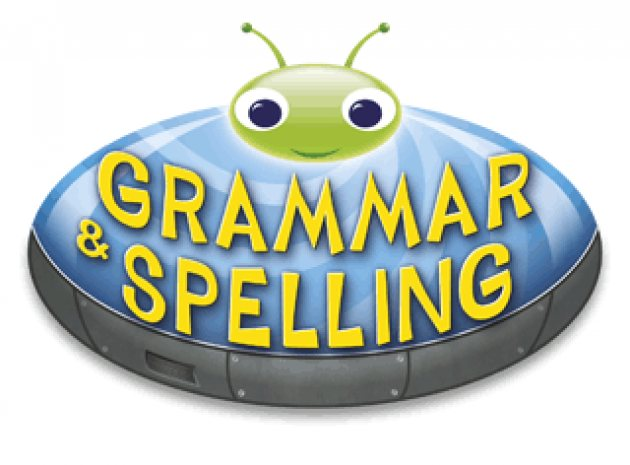 30 minsOnline maths games 30 minsPiano Room children: https://mathszone.co.uk/number-facts/number-bonds-to-20/brilliant-beadstring-ict-games/ Year 3: https://mathsframe.co.uk/en/resources/resource/116/telling-the-time Year 4:http://www.ictgames.com/mobilePage/capacity/index.html Year 5/6 : https://www.topmarks.co.uk/carroll-diagrams/2d-shapes Topic lesson:https://classroom.thenational.academy/lessons/how-did-the-romans-change-britain-60r3gt Online maths games 30 minsPiano Room children: https://mathszone.co.uk/number-facts/number-bonds-to-20/brilliant-beadstring-ict-games/ Year 3: https://mathsframe.co.uk/en/resources/resource/116/telling-the-time Year 4:http://www.ictgames.com/mobilePage/capacity/index.html Year 5/6 : https://www.topmarks.co.uk/carroll-diagrams/2d-shapes Topic lesson:https://classroom.thenational.academy/lessons/how-did-the-romans-change-britain-60r3gt Online maths games 30 minsPiano Room children: https://mathszone.co.uk/number-facts/number-bonds-to-20/brilliant-beadstring-ict-games/ Year 3: https://mathsframe.co.uk/en/resources/resource/116/telling-the-time Year 4:http://www.ictgames.com/mobilePage/capacity/index.html Year 5/6 : https://www.topmarks.co.uk/carroll-diagrams/2d-shapes Topic lesson:https://classroom.thenational.academy/lessons/how-did-the-romans-change-britain-60r3gt PEhttps://www.youtube.com/channel/UCLNV8D56t6RV0wbsPnbnYeA Fridayhttps://www.edshed.com/en-gb/login https://www.activelearnprimary.co.uk/login?c=0 Children normally with Miss Watts and Stellahttps://classroom.thenational.academy/lessons/to-write-an-information-text-part-3-6mu32d Children normally with Miss Watts and Miss Richardshttps://classroom.thenational.academy/lessons/to-write-the-opening-to-a-report-6tjp4r  Children normally with Miss Watts and Stellahttps://classroom.thenational.academy/lessons/to-write-an-information-text-part-3-6mu32d Children normally with Miss Watts and Miss Richardshttps://classroom.thenational.academy/lessons/to-write-the-opening-to-a-report-6tjp4r  Children normally with Miss Watts and Stellahttps://classroom.thenational.academy/lessons/to-write-an-information-text-part-3-6mu32d Children normally with Miss Watts and Miss Richardshttps://classroom.thenational.academy/lessons/to-write-the-opening-to-a-report-6tjp4r  Children that do maths in the piano roomhttps://classroom.thenational.academy/lessons/to-explore-addition-and-subtraction-part-1-c4t32c Year 3https://classroom.thenational.academy/lessons/subtracting-multiples-of-10-from-3-digit-numbers-61k34t Year 4https://classroom.thenational.academy/lessons/deriving-addition-and-subtraction-facts-by-using-given-calculations-cru3jd Year 5https://classroom.thenational.academy/lessons/adding-and-subtracting-using-the-round-and-adjust-strategy-chk64e Year 6https://classroom.thenational.academy/lessons/adding-and-subtracting-using-the-round-and-adjust-strategy-chk64e PSHEFire Safetyhttps://drive.google.com/file/d/1PX_ZLHy8iO_12DxLmuuN6wQQEki2JTLI/view Frenchhttps://www.youtube.com/watch?v=9BgyvEXTZbk 